University  of Larbi Ben M'Hidi Oum El Bouaghi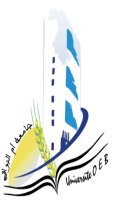 جامعة العربي بن مهيدي أم البواقي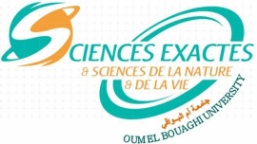 Faculty of Exact Sciences and Natural and Life Sciencesكلية العلوم الدقيقة والعلوم الطبيعية والحياةDepartment of Natural and Life Sciencesقسم العلوم الطبيعية والحياة                Exam consultation program for M1Sunday 28Monday 29Tuesday 308-9.309.30-11Conservation et restaurationdes milieux naturelsHadjabMéthodes d’études et d’inventaires des PeuplementsBekhoucheDéveloppement durableZaidiBiogéographie   Zaidi H11-12.30Origine et fonctionnement des écosystèmeHydrochimie et qualité de l’eauKhammar 12.30-1414-15.30